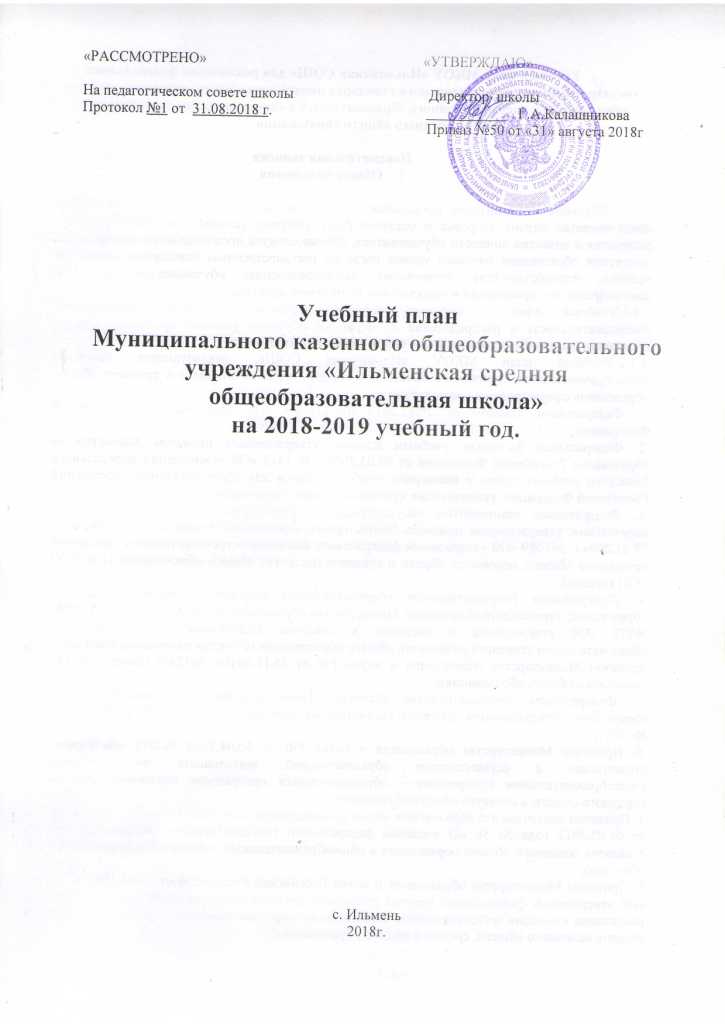 Учебный план МКОУ «Ильменская СОШ» для реализации федерального государственного образовательного стандарта начального общего, основного общего образования и государственного образовательного стандарта основного общего и среднего общего образованияПояснительная запискаОбщие положенияОбучение и воспитание проводится в интересах личности, общества, государства, обеспечивается охрана здоровья и создание благоприятных условий для разностороннего раскрытия и развития личности обучающегося. Обучающемуся предоставляется возможность получения образования базового уровня согласно государственным стандартам, создаются условия, способствующие жизненному самоопределению обучающегося во всем многообразии его проявлений в современной культурной практике. 1.1.1.Учебный план – документ, который определяет перечень, трудоемкость, последовательность и распределение по периодам обучения учебных предметов, курсов, дисциплин (модулей), практики, иных видов учебной деятельности. 1.1.2.Учебный план МКОУ «Ильменская СОШ», реализующего основные общеобразовательные программы начального общего, основного общего и среднего общего образования сформирован в соответствии с: 1. Федеральным Законом от 29.12.2012 № 273-ФЗ «Об образовании в Российской Федерации»; 2. Федеральным базисным учебным планом, утвержденным приказом Министерства образования Российской Федерации от 09.03.2004г. № 1312 «Об утверждении федерального базисного учебного плана и примерных учебных планов для образовательных учреждений Российской Федерации, реализующих программы общего образования» (далее ФБУП-2004); 3. Федеральным компонентом государственных образовательных стандартов общего образования, утвержденным приказом Министерства образования Российской Федерации от 05 03.2004 г. №1089 «Об утверждении федерального компонента государственных стандартов начального общего, основного общего и среднего (полного) общего образования» (для V-XI (XII) классов); 4. Федеральным государственным образовательным стандартом начального общего образования, утвержденным приказом Министерства образования и науки РФ от 06.10.2009г. №373 «Об утверждении и введении в действие федерального государственного образовательного стандарта начального общего образования» (с учетом изменений, внесенных приказом Министерства образования и науки РФ от 26.11.2010г. №1241) (далее - ФГОС начального общего образования); 5. Федеральным государственным образовательным стандартом основного общего образования, утвержденным приказом Министерства образования и науки РФ от 17.12.2010 №1897); 6. Приказом Министерства образования и науки РФ от 30.08.2013 №1015 «О порядке организации и осуществления образовательной деятельности по основным общеобразовательным программам – образовательным программам начального общего, основного общего и среднего общего образования».7. Приказом департамента образования, науки и молодежной политики Воронежской области от 01.02.2012 года № 56 «О введении федерального государственного образовательного стандарта основного общего образования в общеобразовательных учреждениях Воронежской области»; 8. Приказом Министерства образования и науки Российской Федерации от 31.03.2014 №253 «Об утверждении федерального перечня учебников, рекомендованных к использованию при реализации имеющих государственную аккредитацию образовательных программ начального общего, основного общего, среднего общего образования»; 9. Приказом Министерства образования и науки Российской Федерации от 08.06.2015 №576 «О внесении изменений в федеральный перечень учебников, рекомендованных к использованию при реализации имеющих государственную аккредитацию образовательных программ начального общего, основного общего, среднего общего образования, утвержденный приказом Министерства образования и науки Российской Федерации от 31.03.2014 №253»; 10. Постановлением Федеральной службы по надзору в сфере защиты прав потребителей и благополучия человека и Главного государственного санитарного врача РФ от 29.12.2010г. №189 «Об утверждении СанПин 2.4.2. 2821-10 «Санитарно- эпидемиологические требования к условиям и организации обучения в общеобразовательных учреждениях» (далее СанПин 2.4.2.2821-10);11. Приказом Департамента образования, науки и молодежной политики Воронежской области от 30.08.2013 г. № 840 «О внесении изменения в приказ департамента образования, науки и молодежной политики Воронежской области от 27.07.2012 г. № 760»;12.Методическими рекомендациями по формированию учебных планов для образовательных учреждений Воронежской области, реализующих основную образовательную программу начального общего образования в соответствии с федеральным государственным образовательным стандартом начального общего образования (письмо департамента образования, науки и молодежной политики Воронежской области № 01-03/06321 от 24.08.2012г.).  13. Разъяснениями по формированию учебных планов (письмо департамента образования, науки и молодежной политики Воронежской области от 23.08.2013 г. № 80-01-09/5208). 14. Приказами Министерства образования и науки Российской Федерации от 31.12.2015 г. № 1576, 1577,1578 «О внесении изменений в ФГОС НОО, ООО, СОО…»; 15. Письмо Департамента образования, науки и молодежной политики Воронежской области от 02.08.2018 г. № 80-11/7256 «О направлении разъяснений по применению ФГОС ООО»;16.Основной образовательной программы начального общего образования МКОУ «Ильменская СОШ» в соответствии с ФГОС17.Основной образовательной программы основного общего образования МКОУ «Ильменская СОШ» в соответствии с ФГОС18.Основной образовательной программы основного общего образования МКОУ «Ильменская СОШ» в соответствии с ГОСТ19. Уставом МКОУ «Ильменская СОШ»В структуру данного УП входят:1.Учебный план начального общего образования  (в соответствии с ФГОС)2. Учебный план основного общего образования (в соответствии с ФГОС)3. Учебный план основного общего образования (в соответствии с федеральным компонентом государственного образовательного стандарта )Учебный план общеобразовательной организации на 2018/2019 учебный год обеспечивает выполнение гигиенических требований к режиму образовательного процесса, установленных СанПиН 2.4.2. 2821-10, и предусматривает:  4-летний нормативный срок освоения образовательных программ начального общего образования для I-IV классов; ⋅ 5-летний нормативный срок освоения образовательных программ основного общего образования для V-IX классов; 2-летний нормативный срок освоения образовательных программ среднего общего образования для Х-ХI  классов.1.1.4.Количество часов, отведенных на освоение обучающимися учебного плана образовательной организации, состоящего из обязательной части и части, формируемой участниками образовательного процесса, в совокупности не превышает величину недельной образовательной нагрузки, установленную СанПиН 2.4.2.2821-10 для пятидневной рабочей недели:1 класс - 21 час в неделю,
2 класс - 23 часа в неделю,
3 класс - 23 часа в неделю,
4 класс - 23 часа в неделю,
5 класс - 29 часов в неделю,
6 класс - 30 часов в неделю,
7 класс - 32 часа в неделю,
8 класс - 33 часа в неделю,
9 класс - 33 часа в неделю,10 класс -34 часа в неделю,11 класс – 34 часа в неделю.В учебном плане наряду с недельным, предложено годовое распределение часов, что дает возможность школе перераспределять нагрузку в течение учебного года, используя модульный подход, строить учебный план на принципах дифференциации и вариативности. Часы, отведенные в учебном плане школы на изучение предметов федерального и регионального компонентов, составляют обязательную учебную нагрузку.2.Учебный планНачального общего образованияВ начальной школе обучение ведется по учебно-методическому комплекту «Школа России». В школе делается акцент на формирование прочных навыков учебной деятельности, на овладение учащимися письменной и математической грамотностью, на воспитание культуры речи и общение.Нормативный срок освоения образовательной программы начального общего образования составляет 4 года. Все начальные классы занимаются по пятидневной учебной неделе. На уровне начального общего образования продолжительность учебного года составляет 34 недели, в первом классе — 33 недели. Предельно допустимая недельная нагрузка для учащихся 1 класса составляет 21 час, для учащихся 2-4 классов – 23 часа. В 1-ом классе  используется «ступенчатый» режим обучения: продолжительность урока  в первом полугодии 35 минут (в сентябре, октябре – по 3 урока в день, в ноябре, декабре – по 4 урока); во втором полугодии: по 4 урока в день по 45 минут каждый. Продолжительность урока для 2 – 4  классов – 45  минут.В 1-м классе проводится безотметочное обучениеПродолжительность перемен между уроками составляет не менее 10 минут, две большие перемены по 20 минут. Продолжительность каникул в течение учебного года составляет 30 календарных дней, летом не менее 8 недель. Для обучающихся в 1 классе устанавливаются в течение года дополнительные недельные каникулы. Данный учебный план начального общего образования состоит  из обязательной части (80%) , части  формируемой участниками образовательного процесса. (20%) Обязательная часть учебного плана определяет состав обязательных учебных предметов для реализации в школе, реализующей основную образовательную программу начального общего образования, и учебное время, отводимое на их изучение по классам (годам) обучения	Учебный план включает предметные области и  предметы для изучения.Структура учебного плана и содержание предметных областейПредметная область «Родной язык и литературное чтение на родном языке» в учебном плане НОО не представлена учебными предметами, так как родной язык (русский) совпадает с государственным языком и изучается в предметных областях в обязательных предметах «Русский язык и литературное чтение». Часы на эту образовательную область отдельно в учебном плане не выделяются. Планируемые результаты, указанные для учебных предметов «Родной язык», «Литературное чтение на родном языке», будут достигаться в рамках изучения учебных предметов «Русский язык», «Литературное чтение».	Предметная область «Иностранный язык» представлена немецким языком во 2 и 3 классах и английским языком в 4 классе.1 класс (недельный/годовой)Учебный план 2-4 классы (недельный/годовой)3.Учебный планОсновного общего образования Учебный план основного общего образования   в соответствии с ФГОС Учебный план МКОУ «Ильменская СОШ» отражает систему деятельности школы в соответствии с Федеральным государственным образовательным стандартом основного общего образования, организационные механизмы реализации основной образовательной программы основного общего образования МКОУ «Ильменская СОШ» в соответствии с ФГОС, определяет объём нагрузки обучающихся. Режим работы осуществляется по пятидневной учебной неделе.Содержание учебного плана          Учебный план учитывает обязательный минимум содержания образовательных программ и потребностей учащихся, определяет максимальный объем учебной нагрузки учащихся, учебное время, отводимое на основе федерального государственного образовательного стандарта, по классам.Учебный план основного общего образования включает следующие компоненты: обязательная часть учебного плана(70%);часть, формируемая участниками образовательного процесса(30%).Обязательная часть учебного планаОбразовательная область «Русский язык и литературное чтение» представлена учебными предметами «Русский язык», «Литература».Образовательная область «Родной язык и родная литература» представлена учебными предметами «Родной язык», «Родная литература».Образовательная область «Иностранные языки» представлена учебными предметом «Иностранный язык» (английский язык), «Второй иностранный язык» (немецкий язык). Образовательная область «Математика и информатика» представлена предметами «Математика», «Алгебра», «Геометрия», «Информатика».Образовательная область «Общественно-научные предметы» представлена предметами «История России», «Всеобщая история», «Обществознание»,  «География».Образовательная область «Основы духовно – нравственной культуры народов России» представлена предметом «Основы духовно – нравственной культуры народов России».Образовательная область «Естественнонаучные предметы» представлена предметами «Химия», «Физика» «Биология».Образовательная область «Искусство» представлена предметами «Музыка», «Изобразительное искусство».Образовательная область «Технология» представлена учебным предметом «Технология». Образовательная область «Физическая культура и основы безопасности жизнедеятельности» представлена предметом «Физическая культура» и «ОБЖ»Часть, формируемая участниками образовательного процессапредставлена учебными  курсами:  - с целью  введения в мир информатики, освоения учащимися работы на компьютере, обеспечения непрерывности образования  «Я и мой компьютер» по 0,5 часа в неделю в 5 и 6 классах; - с целью формирования у обучающихся системы взглядов, принципов и норм поведения в отношении окружающей их среды, понимания роли людей и значение их деятельности в оптимальном соотношении природы и общества, воспитание чувства патриотизма и любви к родному краю «Краеведение». В 6-7 классах изучаются сведения о  флоре, фауне, населении и промышленности Воронежской области,сведения об истории Воронежской области. На данный курс  отведено в 6 классе  - 1 час в неделю, в 7 – 2 часа.-с целью формирования основ графической грамотности, умению составлять чертежно-графическую документацию и сознательно ею пользоваться в 8 классе введен курс «Черчение» -1 час в неделю.Для осуществления работы по развитию речи введен курс «Занимательная грамматика»  в 7 классе, на данный курс отведен 1 час в неделю. Развитие практических и исследовательских навыков будет проходить на занятиях курса «Основы учебно-исследовательской и проектной деятельности» в 5-6 классах по 0,5 часа. На курс «Спортивные игры» в 5-9 классах  отведено по 1 часу. Данный курс призван обеспечить потребность учащихся в двигательной активности.	С целью обеспечения  подготовки к ГИА в 9 классе введены курсы «Подготовка к ОГЭ по русскому языку» 1 час в неделю, «Подготовка к ОГЭ по математике» 1 час в неделю, «Подготовка к ОГЭ по биологии» 0,5 часа в неделю, «Подготовка к ОГЭ по обществознанию» 0,5 часа в неделю. Данные курсы введены с учетом мнения учащихся и их родителей (законных представителей).Учебный план основного общего образования (недельный/годовой)(5-дневная учебная неделя)4.Учебный план основного общего образования(IX класс)Учебный план основного общего образования (IX класс) ориентирован  на пятилетний нормативный срок освоения образовательных программ основного общего образования.Федеральный компонент базисного учебного плана основного общего образования (V-IX классы) представлен учебными предметами и количеством часов на их изучение: «Русский язык», «Литература», «Иностранный язык», «Математика», «Информатика и ИКТ», «История», «Обществознание (включая экономику и право), «География», «Природоведение», «Физика», «Химия», «Биология», «Искусство (музыка, ИЗО)», «Технология (Труд)», «Физическая культура», «Основы безопасности жизнедеятельности».Часы, отведенные в федеральном базисном учебном плане на преподавание «Родного языка и литературы», отнесены в региональный компонент базисного учебного план основного общего образования  IX класс. Третий час учебного предмета «Физическая культура» используется на увеличение двигательной активности и развитие физических качеств обучающихся, внедрение современных систем физического воспитания. 	В IX классе часы компонента образовательного учреждения  используются для организации предпрофильной подготовки обучающихся через организацию курсов по выбору (элективных учебных курсов), обеспечивающих успешное профильное самоопрелеление учащихся в отношении продолжения образования.Оценивание учебных достижений при освоении элективных курсов осуществляется в соответствии с Положением о безотметочном оценивании элективных курсов предпрофильной подготовки 9 класса в МКОУ «Ильменская СОШ». В 9 классе введены следующие элективные курсы:«Деловое письмо» - 0,5 часа в неделю;«Алгебра модуля» - 0,5 часа в неделю;«Мы выбираем здоровье» - 0,5 час в неделю.Расписание учебных занятий составляется в соответствии с учебным планом и отражает часы федерального и регионального компонентов, а также часы компонента образовательного учреждения.Учебный план основного общего образования (IX класс)(недельный/годовой)5.Учебный план среднего общего образования (X-XI классы)Базисный учебный план среднего (полного) общего образования (X-XI классы) ориентирован на 2-летний нормативный срок освоения образовательных программ среднего (полного) общего образования. Принципы построения базисного учебного плана для X- XI  классов основаны на идее двухуровневого (базового и профильного) федерального компонента государственного стандарта общего образования. Исходя из этого, учебные предметы представлены в учебном плане на базовом уровне.Базовые общеобразовательные учебные предметы - учебные предметы федерального компонента, направленные на завершение общеобразовательной подготовки обучающихся. Обязательными базовыми общеобразовательными учебными предметами являются: «Русский язык», «Литература», «Иностранный язык», «Математика», «История», «Физика», «Химия», «Биология», «Физическая культура», «Основы безопасности жизнедеятельности», а также интегрированный учебный предмет «Обществознание (включая экономику и право)».Интегрированный учебный предмет «Обществознание» на ступени среднего общего образования на базовом уровне включает разделы «Экономика» и «Право», которые  преподаются  в составе данного предмета.Региональный компонент для X - XI классов (105 часов за один год обучения) представлен предметами «Краеведение» (35 часов за один год обучения) и «Информатика (информатика и ИКТ)» (35 часов за один год обучения), 35 часов из регионального компонента за один год обучения передаются в компонент образовательного учреждения.  В 10 классе реализуется универсальный профиль,  в 11 классе - информационно-технологический профиль.Компонент образовательного учреждения   отводится на элективные учебные предметы (курсы) - обязательные учебные предметы по выбору учащихся. Элективные учебные предметы выполняют основные функции:развитие содержания одного из базовых учебных предметов, что позволяет поддерживать изучение смежных учебных предметов на профильном уровне или получать дополнительную подготовку для сдачи единого государственного экзамена;удовлетворение познавательных интересов обучающихся в различных сферах человеческой деятельности.Оценивание учебных достижений при освоении элективных курсов осуществляется в соответствии с Положением о профильном  обучении в МКОУ «Ильменская СОШ». Элективные курсы, в отличие от факультативных курсов, обязательны для старшеклассников и включаются наряду с часами федерального и регионального компонентов в обязательную учебную нагрузку.Часы, отведенные на компонент образовательного учреждения, используются В 10 классе по 1 часу в неделю на: «Подготовка к итоговому сочинению»,Подготовку к ЕГЭ по биологии,«Создание интерактивной презентации»,«Химия в повседневной жизни»,«Человек – общество – мир».В 11 классена:Географию – 1 час «Уравнения и неравенства с параметрами» - 1 час,Подготовку к ЕГЭ по русскому языку – 0,5 часа,Подготовку к ЕГЭ по биологии – 0,5 часа.Учебный план X - XI классов10 класс  универсальное  обучение (непрофильное обучение)11 класс (информационно-технологический  профиль)№Предметные областиОсновные задачи реализации содержанияПредметыРусский язык и литературное чтениеФормирование первоначальных представлений о русском языке как государственном языке Российской Федерации, как средстве общения людей разных национальностей в России и за рубежом. Развитие диалогической и монологической устной и письменной речи, коммуникативных умений, нравственных и эстетических чувств, способностей к творческой деятельности.Русский язык Литературное чтениеРодной язык и литературное чтение на родном языкеФормирование всех видов универсальных учебных действий: личностных, коммуникативных, познавательных и регулятивных (с приоритетом развития ценностно-смысловой сферы и коммуникации), гражданской идентичности путём знакомства с героическим историческим прошлым своего народа и своей страны и переживания гордости и эмоциональной сопричастности подвигам и достижениям её граждан.Родной язык, Литературное чтение на родном языкеИностранный языкФормирование дружелюбного отношения и толерантности к носителям другого языка на основе знакомства с жизнью своих сверстников в других странах, с детским фольклором и доступными образцами детской художественной литературы, формирование начальных навыков общения в устной и письменной форме с носителями иностранного языка, коммуникативных умений, нравственных и эстетических чувств, способностей к творческой деятельности на иностранном языке. Иностранный язык(немецкий и английский языки)Математика и информатикаРазвитие математической речи, логического и алгоритмического мышления, воображения, обеспечение первоначальных представлений о компьютерной грамотности.МатематикаОбществознание и естествознаниеФормирование уважительного отношения к семье, населенному пункту, региону, России, истории, культуре, природе нашей страны, ее современной жизни. Осознание ценности, целостности и многообразия окружающего мира, своего места в нем. Формирование модели безопасного поведения в условиях повседневной жизни и в различных опасных и чрезвычайных ситуациях. Формирование психологической культуры и компетенции для обеспечения эффективного и безопасного взаимодействия в социуме. Окружающий мирОсновы религиозных культур и светской этикиВоспитание способности к духовному развитию, нравственному самосовершенствованию. Формирование первоначальных представлений о светской этике, об отечественных традиционных религиях, их роли в культуре, истории и современности России.Основы религиозных культур и светской этикиИскусствоРазвитие способностей к художественно- образному, эмоционально-ценностному восприятию произведений изобразительного и музыкального искусства, выражению в творческих работах своего отношения к окружающему миру.Музыка и изобразительное искусствоТехнологияФормирование опыта как основы обучения и познания, осуществление поисково- аналитической деятельности для практического решения прикладных задач с использованием знаний, полученных при изучении других учебных предметов, формирование первоначального опыта практической преобразовательной деятельности Технология Технология8Физическая культура Укрепление здоровья, содействие гармоничному физическому, нравственному и социальному развитию, успешному обучению, формирование первоначальных умений саморегуляции средствами физической культуры. Формирование установки на сохранение и укрепление здоровья, навыков здорового и безопасного образа жизни.Физическая культураПредметные областиУчебные предметыКоличество часов в неделю по четвертямКоличество часов в неделю по четвертямКоличество часов в неделю по четвертямКоличество часов в год по четвертямКоличество часов в год по четвертямКоличество часов в год по четвертямВсегоПредметные областиУчебные предметыIIIIII-IVIIIIII-IVВсегоОбязательная частьОбязательная частьОбязательная частьОбязательная частьОбязательная частьОбязательная частьОбязательная частьОбязательная частьОбязательная частьРусский язык и литературное чтениеРусский язык555404085165Русский язык и литературное чтениеЛитературное чтение344243268124Иностранный языкИностранный язык0000000Математика и информатикаМатематика444323268132Обществознание и естествознаниеОкружающий мир0220163450Основы духовно-нравственной культуры народов РоссииОРКСЭ0000000ИскусствоМузыка0,511481729ИскусствоИзобразительное искусство0,511481729ТехнологияТехнология111881733Физическая культураФизическая культура1338245183ИтогоИтого152121120168357645Максимально допустимая недельная нагрузкаМаксимально допустимая недельная нагрузка152121ПредметныеобластиУчебные предметыКоличество часов  в неделю по классам Количество часов  в неделю по классам Количество часов  в неделю по классам Количество часов  в неделю по классам ВсегоКоличество часов  в год по классамКоличество часов  в год по классамКоличество часов  в год по классамВсегоIIIIIIIIVIIIIIIV5дн.5дн.5дн.5дн.5дн.5дн.5дн5дн5днОбязательная часть 80%Обязательная часть 80%Обязательная часть 80%Обязательная часть 80%Обязательная часть 80%Обязательная часть 80%Обязательная часть 80%Обязательная часть 80%Обязательная часть 80%Обязательная часть 80%Обязательная часть 80%Русский язык555515170170170510Русский язык и литературное чтениеЛитературное чтение444311136136102374Родной язык и родная литератураРодной языкДостижение планируемых результатов освоения данной предметной области обеспечивается за счет учебных часов, включенных в предметную область «Русский язык и литература»Достижение планируемых результатов освоения данной предметной области обеспечивается за счет учебных часов, включенных в предметную область «Русский язык и литература»Достижение планируемых результатов освоения данной предметной области обеспечивается за счет учебных часов, включенных в предметную область «Русский язык и литература»Достижение планируемых результатов освоения данной предметной области обеспечивается за счет учебных часов, включенных в предметную область «Русский язык и литература»Достижение планируемых результатов освоения данной предметной области обеспечивается за счет учебных часов, включенных в предметную область «Русский язык и литература»Достижение планируемых результатов освоения данной предметной области обеспечивается за счет учебных часов, включенных в предметную область «Русский язык и литература»Достижение планируемых результатов освоения данной предметной области обеспечивается за счет учебных часов, включенных в предметную область «Русский язык и литература»Достижение планируемых результатов освоения данной предметной области обеспечивается за счет учебных часов, включенных в предметную область «Русский язык и литература»Достижение планируемых результатов освоения данной предметной области обеспечивается за счет учебных часов, включенных в предметную область «Русский язык и литература»Родной язык и родная литератураЛитературное чтение на родном языкеДостижение планируемых результатов освоения данной предметной области обеспечивается за счет учебных часов, включенных в предметную область «Русский язык и литература»Достижение планируемых результатов освоения данной предметной области обеспечивается за счет учебных часов, включенных в предметную область «Русский язык и литература»Достижение планируемых результатов освоения данной предметной области обеспечивается за счет учебных часов, включенных в предметную область «Русский язык и литература»Достижение планируемых результатов освоения данной предметной области обеспечивается за счет учебных часов, включенных в предметную область «Русский язык и литература»Достижение планируемых результатов освоения данной предметной области обеспечивается за счет учебных часов, включенных в предметную область «Русский язык и литература»Достижение планируемых результатов освоения данной предметной области обеспечивается за счет учебных часов, включенных в предметную область «Русский язык и литература»Достижение планируемых результатов освоения данной предметной области обеспечивается за счет учебных часов, включенных в предметную область «Русский язык и литература»Достижение планируемых результатов освоения данной предметной области обеспечивается за счет учебных часов, включенных в предметную область «Русский язык и литература»Достижение планируемых результатов освоения данной предметной области обеспечивается за счет учебных часов, включенных в предметную область «Русский язык и литература»Иностранный языкИностранный язык22226686868204Математика и информатикаМатематика444412136136136408Обществознание и естествознаниеОкружающий мир22226686868204Основы духовно-нравственной культуры народов РоссииОРКСЭ
---11--3434ИскусствоМузыка11113343434102Изобразительное искусство11113343434102ТехнологияТехнология11113343434102Физическая культураФизическая культура33339102102102306ИТОГО:ИТОГО:23232323697827827822346Предельно допустимая аудиторная учебная нагрузка (требования СанПин)Предельно допустимая аудиторная учебная нагрузка (требования СанПин)23232323697827827822346Часть, формируемая участниками образовательного процесса 20 %Часть, формируемая участниками образовательного процесса 20 %Часть, формируемая участниками образовательного процесса 20 %Часть, формируемая участниками образовательного процесса 20 %Часть, формируемая участниками образовательного процесса 20 %Часть, формируемая участниками образовательного процесса 20 %Часть, формируемая участниками образовательного процесса 20 %Часть, формируемая участниками образовательного процесса 20 %Часть, формируемая участниками образовательного процесса 20 %Часть, формируемая участниками образовательного процесса 20 %Часть, формируемая участниками образовательного процесса 20 %Внеурочная деятельность  (деятельность, реализуемая в рамках функциональных обязанностей классных руководителей, воспитателей групп продленного дня, педагогов дополнительного образования и других педагогических работников)Внеурочная деятельность  (деятельность, реализуемая в рамках функциональных обязанностей классных руководителей, воспитателей групп продленного дня, педагогов дополнительного образования и других педагогических работников)Внеурочная деятельность  (деятельность, реализуемая в рамках функциональных обязанностей классных руководителей, воспитателей групп продленного дня, педагогов дополнительного образования и других педагогических работников)748748748748748748748748Предметные областиПредметные областиУчебные предметы Классы, количество часов в неделюКлассы, количество часов в неделюКлассы, количество часов в неделюКлассы, количество часов в неделюКлассы, количество часов в неделюКлассы, количество часов в годКлассы, количество часов в годКлассы, количество часов в годКлассы, количество часов в годКлассы, количество часов в годКлассы, количество часов в годКлассы, количество часов в годКлассы, количество часов в годКлассы, количество часов в годВсегоВсегоПредметные областиПредметные областиУчебные предметы VVIVIIVIIIIXVVIVIVIIVIIVIIIVIIIIXIXВсегоВсегоОбязательная часть ООПОбязательная часть ООПОбязательная часть ООПОбязательная часть ООПОбязательная часть ООПОбязательная часть ООПОбязательная часть ООПОбязательная часть ООПОбязательная часть ООПОбязательная часть ООПОбязательная часть ООПОбязательная часть ООПОбязательная часть ООПОбязательная часть ООПОбязательная часть ООПОбязательная часть ООПОбязательная часть ООПОбязательная часть ООПОбязательная часть ООПРусский язык и литература Русский языкРусский язык55333175175175105105105105102102662662Русский язык и литература ЛитератураЛитература332331051051057070105105102102487487Родной язык и родная литератураРодной языкРодной языкДостижение планируемых результатов освоения данной предметной области обеспечивается за счет учебных часов, включенных в предметную область «Русский язык и литература»Достижение планируемых результатов освоения данной предметной области обеспечивается за счет учебных часов, включенных в предметную область «Русский язык и литература»Достижение планируемых результатов освоения данной предметной области обеспечивается за счет учебных часов, включенных в предметную область «Русский язык и литература»Достижение планируемых результатов освоения данной предметной области обеспечивается за счет учебных часов, включенных в предметную область «Русский язык и литература»Достижение планируемых результатов освоения данной предметной области обеспечивается за счет учебных часов, включенных в предметную область «Русский язык и литература»Достижение планируемых результатов освоения данной предметной области обеспечивается за счет учебных часов, включенных в предметную область «Русский язык и литература»Достижение планируемых результатов освоения данной предметной области обеспечивается за счет учебных часов, включенных в предметную область «Русский язык и литература»Достижение планируемых результатов освоения данной предметной области обеспечивается за счет учебных часов, включенных в предметную область «Русский язык и литература»Достижение планируемых результатов освоения данной предметной области обеспечивается за счет учебных часов, включенных в предметную область «Русский язык и литература»Достижение планируемых результатов освоения данной предметной области обеспечивается за счет учебных часов, включенных в предметную область «Русский язык и литература»Достижение планируемых результатов освоения данной предметной области обеспечивается за счет учебных часов, включенных в предметную область «Русский язык и литература»Достижение планируемых результатов освоения данной предметной области обеспечивается за счет учебных часов, включенных в предметную область «Русский язык и литература»Достижение планируемых результатов освоения данной предметной области обеспечивается за счет учебных часов, включенных в предметную область «Русский язык и литература»Достижение планируемых результатов освоения данной предметной области обеспечивается за счет учебных часов, включенных в предметную область «Русский язык и литература»Достижение планируемых результатов освоения данной предметной области обеспечивается за счет учебных часов, включенных в предметную область «Русский язык и литература»Достижение планируемых результатов освоения данной предметной области обеспечивается за счет учебных часов, включенных в предметную область «Русский язык и литература»Родной язык и родная литератураРодная литератураРодная литератураДостижение планируемых результатов освоения данной предметной области обеспечивается за счет учебных часов, включенных в предметную область «Русский язык и литература»Достижение планируемых результатов освоения данной предметной области обеспечивается за счет учебных часов, включенных в предметную область «Русский язык и литература»Достижение планируемых результатов освоения данной предметной области обеспечивается за счет учебных часов, включенных в предметную область «Русский язык и литература»Достижение планируемых результатов освоения данной предметной области обеспечивается за счет учебных часов, включенных в предметную область «Русский язык и литература»Достижение планируемых результатов освоения данной предметной области обеспечивается за счет учебных часов, включенных в предметную область «Русский язык и литература»Достижение планируемых результатов освоения данной предметной области обеспечивается за счет учебных часов, включенных в предметную область «Русский язык и литература»Достижение планируемых результатов освоения данной предметной области обеспечивается за счет учебных часов, включенных в предметную область «Русский язык и литература»Достижение планируемых результатов освоения данной предметной области обеспечивается за счет учебных часов, включенных в предметную область «Русский язык и литература»Достижение планируемых результатов освоения данной предметной области обеспечивается за счет учебных часов, включенных в предметную область «Русский язык и литература»Достижение планируемых результатов освоения данной предметной области обеспечивается за счет учебных часов, включенных в предметную область «Русский язык и литература»Достижение планируемых результатов освоения данной предметной области обеспечивается за счет учебных часов, включенных в предметную область «Русский язык и литература»Достижение планируемых результатов освоения данной предметной области обеспечивается за счет учебных часов, включенных в предметную область «Русский язык и литература»Достижение планируемых результатов освоения данной предметной области обеспечивается за счет учебных часов, включенных в предметную область «Русский язык и литература»Достижение планируемых результатов освоения данной предметной области обеспечивается за счет учебных часов, включенных в предметную область «Русский язык и литература»Достижение планируемых результатов освоения данной предметной области обеспечивается за счет учебных часов, включенных в предметную область «Русский язык и литература»Достижение планируемых результатов освоения данной предметной области обеспечивается за счет учебных часов, включенных в предметную область «Русский язык и литература»Иностранные языкиИностранный язык (английский)Иностранный язык (английский)33333105105105105105105105105102102522Иностранные языкиВторой иностранный язык (немецкий)Второй иностранный язык (немецкий)010100035350035350070Математика и информатикаМатематикаМатематика55000175175175175000000350Математика и информатикаАлгебраАлгебра003330000105105105105102102312Математика и информатикаГеометрияГеометрия002220000707070706868208Математика и информатикаИнформатикаИнформатика001110000353535353434104Общественно-научные предметыВсеобщая историяВсеобщая история2111170703535353535353434209Общественно-научные предметыИстория РоссииИстория России01111003535353535353434139Общественно-научные предметыОбществознаниеОбществознание1111135353535353535353434174Общественно-научные предметыГеографияГеография1122235353535707070706868278Основы духовно-нравственной культуры народов РоссииОсновы духовно-нравственной культуры народов РоссииОсновы духовно-нравственной культуры народов России1000035350000000035Естественно-научные предметыФизикаФизика002220000707070706868208Естественно-научные предметыХимияХимия0002200000070706868138Естественно-научные предметыБиологияБиология1122235353535707070706868278ИскусствоМузыка Музыка 0,50,50,500171718181717000052ИскусствоИзобразительное искусствоИзобразительное искусство0,50,50,500181817171818000053ТехнологияТехнологияТехнология11110353535353535353500140Физическая культура и основы безопасности жизнедеятельностиОБЖОБЖ1111135353535353535353434174Физическая культура и основы безопасности жизнедеятельностиФизическая культураФизическая культура2222270707070707070706868348Итого часов обязательной части Итого часов обязательной части Итого часов обязательной части 2727283129945945945945980980108510859869864941Часть ООП, формируемая участниками образовательных отношенийЧасть ООП, формируемая участниками образовательных отношенийЧасть ООП, формируемая участниками образовательных отношенийЧасть ООП, формируемая участниками образовательных отношенийЧасть ООП, формируемая участниками образовательных отношенийЧасть ООП, формируемая участниками образовательных отношенийЧасть ООП, формируемая участниками образовательных отношенийЧасть ООП, формируемая участниками образовательных отношенийЧасть ООП, формируемая участниками образовательных отношенийЧасть ООП, формируемая участниками образовательных отношенийЧасть ООП, формируемая участниками образовательных отношенийЧасть ООП, формируемая участниками образовательных отношенийЧасть ООП, формируемая участниками образовательных отношенийЧасть ООП, формируемая участниками образовательных отношенийЧасть ООП, формируемая участниками образовательных отношенийЧасть ООП, формируемая участниками образовательных отношенийЧасть ООП, формируемая участниками образовательных отношенийЧасть ООП, формируемая участниками образовательных отношенийЧасть ООП, формируемая участниками образовательных отношенийСпортивные игрыСпортивные игрыСпортивные игры1111135353535353535353434174Я и мой компьютерЯ и мой компьютерЯ и мой компьютер0,50,51717181800000035Основы учебно-исследовательской и проектной деятельностиОсновы учебно-исследовательской и проектной деятельностиОсновы учебно-исследовательской и проектной деятельности0,50,51818171700000035Занимательная грамматикаЗанимательная грамматикаЗанимательная грамматика100003535000035КраеведениеКраеведениеКраеведение1200353570700000105Черчение Черчение Черчение 100000035350035Подготовка к ОГЭ  по русскому языкуПодготовка к ОГЭ  по русскому языкуПодготовка к ОГЭ  по русскому языку100000000343434Подготовка к ОГЭ по математикеПодготовка к ОГЭ по математикеПодготовка к ОГЭ по математике100000000343434Подготовка к ОГЭ по биологииПодготовка к ОГЭ по биологииПодготовка к ОГЭ по биологии0,500000000171717Подготовка к ОГЭ по обществознаниюПодготовка к ОГЭ по обществознаниюПодготовка к ОГЭ по обществознанию0,500000000171717Итого часов части, формируемой участниками образовательных отношенийИтого часов части, формируемой участниками образовательных отношенийИтого часов части, формируемой участниками образовательных отношений2342470701051051401407070136136521Всего часов по учебному плануВсего часов по учебному плануВсего часов по учебному плану293032333310151015105010501120112011551155112211225462Максимально допустимая нагрузкаМаксимально допустимая нагрузкаМаксимально допустимая нагрузка293032333310151015105010501120112011551155112211225462Учебные предметыКоличество часов Количество часов Учебные предметыв неделюв годРусский язык270Литература3105Иностранный язык3105Математика5175Информатика и ИКТ270История270Обществознание (включая экономику и право)135География270Физика270Химия270Биология270Искусство (музыка и ИЗО)135Технология--Основы безопасности жизнедеятельности--Физическая культура3105Итого:Федеральный компонент301050Региональный компонент1,551Краеведение134Культура общения0,517Компонент образовательного учреждения 1,551Деловое письмо0,517Алгебра модуля0,517Мы выбираем здоровье0,517Предельно допустимая аудиторная учебная нагрузка331155Учебные предметы        Число недельных учебных часов  
Федеральный компонент (базовые учебные предметы)Федеральный компонент (базовые учебные предметы)Русский язык                  1              Литература                    3              Иностранный язык              3               Математика                    4               Информатика и ИКТ             1               История                       2               Обществознание (включая экономику и право)                 2              География                     1               Физика                        2               Химия                         1               Биология                      1              Мировая художественная культура                            1               Технология                    1               Основы безопасности жизнедеятельности                     1               Физическая культура           3               Итого27Региональный компонентРегиональный компонентКраеведение        1              Информатика и ИКТ1Итого2Компонент образовательного учрежденияКомпонент образовательного учрежденияЭлективные учебные предметы,  
учебные практики, проекты,    
исследовательская деятельность5Подготовка к итоговому сочинению1Подготовка к ЕГЭ по биологии1Человек – Общество - Мир1Химия в повседневной жизни1Создание интерактивной презентации1Предельно допустимая аудиторная учебная нагрузка34Учебные предметы11 классФедеральный компонент (базовые учебные предметы)Федеральный компонент (базовые учебные предметы)Русский язык                  1    Литература                    3         Иностранный язык              3      История                       2      Обществознание (включая экономику и право)                 2Физика2Астрономия1Химия1Биология1Физическая культура           3             Основы безопасности жизнедеятельности                     1           Федеральный компонент (профильные учебные предметы)Федеральный компонент (профильные учебные предметы)Математика6Информатика и ИКТ4Итого федеральный компонент30Региональный компонент Региональный компонент Краеведение1Итого региональный компонент1Компонент образовательного учрежденияКомпонент образовательного учрежденияЭлективные учебные предметы,  
учебные практики, проекты,    
исследовательская деятельность4География1Подготовка к ЕГЭ по русскому языку0,5Подготовка к ЕГЭ по биологии0,5Уравнения и неравенства с параметрами1Предельно допустимая аудиторная учебная нагрузка34